Extended Hospitalization 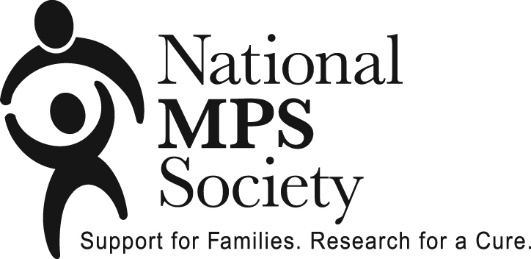 Relief GuidelinesThe Extended Hospitalization Relief (EHR) grant provides financial support on behalf of an individual with MPS or ML who has experienced an inpatient hospitalization for a minimum of 30 days.Upon receipt of the application and hospital verification form, a one-time grant of $500 is offered to the caregiver (parent or legal guardian) of an individual or adult with MPS or ML over 18 years of age. Approval is dependent upon sufficient program funds.The EHR grant may provide $500 to help offset expenses occurred per individual with MPS or ML per 12-month period. Verification of hospitalization must be provided and signed by a provider within the hospital setting, listing the date of admission and date of discharge (or ongoing, if 30 days have passed and the individual has not been discharged). A request for funds must be made within 30 days of hospital discharge.******************************************************************************Program Guidelines1)	Only parents/guardians of an individual with MPS or ML or an adult with MPS or ML who reside in the United States and have an active membership are eligible for funds from the Extended Hospitalization Relief program (EHR). Applicants must be a member of the National MPS Society.2)	Strictest confidentiality regarding application, names and funding will be maintained by the Society.3)	Funding will be provided as a one-time grant of $200 for the individual with MPS or ML.4)	The applicant must provide verification of hospitalization by having the verification form signed by the treating medical professional after 30 days of inpatient admission. Documentation must be provided listing the admission date and discharge date (or ongoing if individual has not been discharged.)5)	Application for assistance must be completed after a minimum of 30 days of admission (inpatient hospitalization).6)	Grants for EHR may be requested one time per individual with MPS or ML per 12-month period, dependent on available funds. 7)	Funding must be requested within 30 days of hospital discharge. If all required paperwork is not submitted within 30 days, the EHR funding will not be granted.8)	The Society will issue a letter to the applicant indicating whether the application has been approved or denied, and the amount of funding granted, if any.Application Review1)	Application will be reviewed once the required documentation is received.2)	The Society will issue a letter to the applicant indicating whether the application has been approved or denied.3)	Payment will be mailed to the approved applicant.4)	In the event that funds budgeted for the current year are depleted, the EHR will not accept additional requests that year.